HỒ SƠ ỨNG VIÊNĐể giúp chúng tôi nắm rõ hơn các thông tin về bạn, xin vui lòng điền đầy đủ các thông tin vào đúng chổ trống dưới đâyNgày nộp:………./………./…………….KHẢO SÁT ỨNG VIÊNLựa chọn thời gian làm việc:Lương khởi điểm ( lương thử việc) thu nhập theo thời gian làm việc đã lựa chọn:Thời gian thử việc ( học việc) để ký hợp đồng chính thức:Ngày nghỉ ( OFF) trong tháng:Thời gian gắn bó cùng Công ty Bạch Long Mobile:Nhu cầu tham gia Bảo hiểm xã hội:Thời gian làm việc chính thức để được tham gia Bảo hiểm:Bạn có thường xuyên báo cáo công việc mình làm cho cấp trên không? Hình thức báo cáo của bạn là gi? ( Báo cáo miệng, báo cáo giấy…)	Định hướng nghề nghiệp  của bạn khi được làm nhân viên tại Công ty Bạch Long moblie:Thời gian bắt đầu training và thử việc: ngày…………/……../2021******** GOOD LUCK********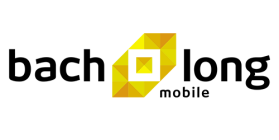 CÔNG TY TNHH THƯƠNG MẠI – CÔNG NGHỆBẠCH LONG Quản lý cửa hàng Nhân viên Kỹ thuật Phần mềm Phó Quản lý cửa hàng Nhân viên Tiếp Nhận máy Nhân viên Bán hàng  Nhân viên Designer Bán hàng+ Điều chuyển hàng hóa Nhân viên Lập trình web Kế toán Thu ngân Nhân viên Call Center Kế toán Tổng hợp Chuyên viên Giám sát Camera Nhân viên Kỹ thuật Phần cứng Nhân viên Hành chánh – Văn phòng Vị trí khác:………………………………………………………………………………………………………………... Vị trí khác:………………………………………………………………………………………………………………...THÔNG TIN CÁ NHÂN ( BẮT BUỘC)Họ tên:………………………………………………………….Giới tính:  Nam             Nữ  Ngày tháng  năm sinh………………SĐT:……………………………………………………………..Hiện:          Độc thân     Đã kết hônCMND số:…………………………….Cấp ngày:………………………………Nơi cấp:…………................................Nơi ở hiện tại:……………………………………………….Email:………………………………Facebook  :……………………………...Viết vài dòng tự giới thiệu về bản thân bạn:…………………………………………………………………………………………………………………………………………………………………………..	……..Viết vài dòng tự giới thiệu về bản thân bạn:…………………………………………………………………………………………………………………………………………………………………………..	……..Viết vài dòng tự giới thiệu về bản thân bạn:…………………………………………………………………………………………………………………………………………………………………………..	……..Mục tiêu nghề nghiệp:	……..Mục tiêu nghề nghiệp:	……..Mục tiêu nghề nghiệp:	……..Chiều cao:……………………………………………..Cân nặng:………………………...Thu nhập mong muốn:……………..TRÌNH ĐỘ HỌC VẤNTRÌNH ĐỘ HỌC VẤNTRÌNH ĐỘ HỌC VẤNTRÌNH ĐỘ HỌC VẤNTHỜI GIANTÊN TRƯỜNGCHUYÊN NGÀNHBẰNG CẤPTừ:……./…….Đến:…../…….CHỨNG CHỈ        LỊCH HỌC (Nếu còn đi học)Ngoại ngữTin họcKỹ năng khác (nếu có)234567CNSángChiềuTốiQUÁ TRÌNH LÀM VIỆC TRƯỚC ĐÂYQUÁ TRÌNH LÀM VIỆC TRƯỚC ĐÂYQUÁ TRÌNH LÀM VIỆC TRƯỚC ĐÂYQUÁ TRÌNH LÀM VIỆC TRƯỚC ĐÂYQUÁ TRÌNH LÀM VIỆC TRƯỚC ĐÂYThời gianTên Công tyCông việc đã làmThu nhậpLý do nghỉ việcTừ:……./…………Đến:…../…………Từ:……./…………Đến:…../…………Bạn biết thông tin tuyển dụng qua: (chỉ chọn 01 nguồn tiếp cận đầu tiên) Website:………………………………… Bạn bè     Băng rôn    Khác:………………………..Chữ ký ứng viên…………………………NHẬN XÉT NHÀ TUYỂN DỤNG:  Phù hợp     Chưa phù họp   điểm:………………………………………………………………………………………………………………………..Ngày:……./……../………(Dành cho nhà Tuyển dụng)…………………………CÔNG TY TNHH THƯƠNG MẠI – CÔNG NGHỆBẠCH LONG Xoay ca 8 tiếng Xoay ca 9 tiếng Xoay ca 10 tiếng Full 13 tiếng Khác:…………………………………………………………………………………………………………… Khác:…………………………………………………………………………………………………………… Khác:…………………………………………………………………………………………………………… Khác:…………………………………………………………………………………………………………… 4.500.000 đ 5.000.000 đ 5.500.000 đ 6.000.000 đ Khác:…………………………………………………………………………………………………………… Khác:…………………………………………………………………………………………………………… Khác:…………………………………………………………………………………………………………… Khác:…………………………………………………………………………………………………………… 3 ngày 1 Tuần 1 Tháng 3 Tháng Khác:…………………………………………………………………………………………………………… Khác:…………………………………………………………………………………………………………… Khác:…………………………………………………………………………………………………………… Khác:…………………………………………………………………………………………………………… 1 ngày 2 ngày 3 ngày 4 ngày Khác:…………………………………………………………………………………………………………… Khác:…………………………………………………………………………………………………………… Khác:…………………………………………………………………………………………………………… Khác:…………………………………………………………………………………………………………… 3 tháng 6 Tháng 1 năm 2 năm Khác:…………………………………………………………………………………………………………… Khác:…………………………………………………………………………………………………………… Khác:…………………………………………………………………………………………………………… Khác:…………………………………………………………………………………………………………… Có tham gia Không tham gia 1 tháng 3 Tháng 6 tháng 1 năm Khác:…………………………………………………………………………………………………………… Khác:…………………………………………………………………………………………………………… Khác:…………………………………………………………………………………………………………… Khác:……………………………………………………………………………………………………………